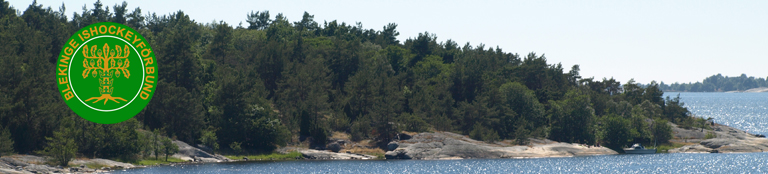 Resan till TV pucken På Gotland 6-8 Sept 2019Onsdagen 4 septemberSamling i Oskarshamn på färjeterminalen kl 19:30Båten avgår 21:00Ankomst Visby 00:10Inkvartering vandrarhem ca 01:00torsdag 5 septemberFrukost ca 09:00Träning is 11:00 – 12:00 Lunch ca 13:00Middag på kvällen